fargo-MoorheadMEETING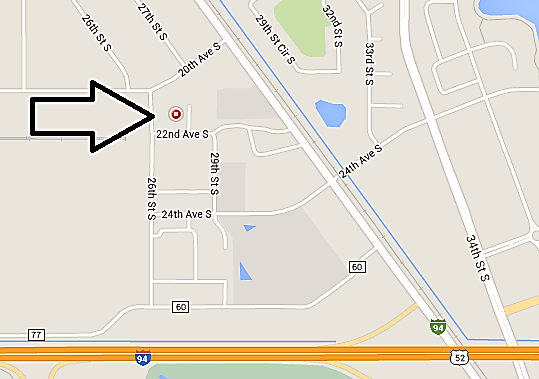 1st Tuesday of the Month6:00pmVillards Auction House2732 22nd Ave. S Moorhead MNHelp serve the FM community of Alcoholics Anonymous. Bring your group’s contribution to the Intergroup Conscious as we discuss and develop how we carry the message to the still suffering alcoholic.For more information contact:fargomoorhead.intergroup@gmail.com